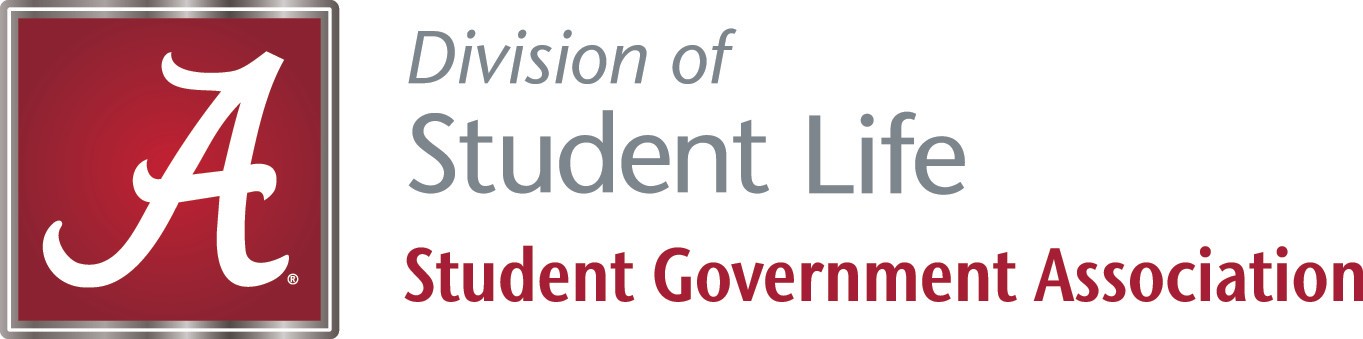 FINANCIAL DISCLOSURE FORM/BUDGET FORM 	SPRING 2018 ELECTION	This is the Financial Disclosure Form/Budget Form for the Spring 2018 election. The form should be attached in the candidacy applicaiton and emailed to sgaelections@sa.ua.edu per electiontimeline. All associated receipts should be emailed as PDF or JPEG attachments. Even if candidates did not spend campaign funds this form must be submitted with a zero dollar amount.Name: Erin Behland	Date Submitted:  2/26/2018	Email: eebehland@crimson.ua.edu	Phone: 773-559-0829 List all sources of campaign funds and/or contributions, including money and services. The sources may be individuals, organizations, businesses, etc. If a service is donated, please ask the donor to estimate the fair market value of the service to you.Campaign Funds/ContributionCampaign ExpendituresCandidate Signature:  	You may attach additional documents if necessary; all receipts must be included in the submission of this form.Updated January 2018Source (Individual or Organization)Amount ($) Fiverr Artist: theblueisland$42CompanyDescriptionUnit Cost Per ItemTotal CostFiverrLogo and design$42$40